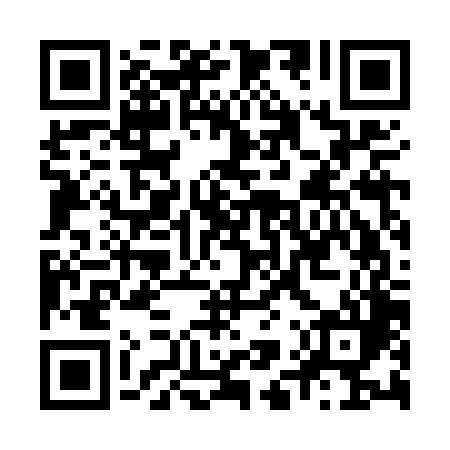 Prayer times for Jalicsparcella, HungaryMon 1 Apr 2024 - Tue 30 Apr 2024High Latitude Method: Midnight RulePrayer Calculation Method: Muslim World LeagueAsar Calculation Method: HanafiPrayer times provided by https://www.salahtimes.comDateDayFajrSunriseDhuhrAsrMaghribIsha1Mon4:346:2112:475:157:138:542Tue4:326:1912:475:167:158:563Wed4:296:1712:465:177:168:574Thu4:276:1512:465:187:178:595Fri4:256:1312:465:197:199:016Sat4:226:1112:455:207:209:037Sun4:206:0912:455:217:229:058Mon4:176:0712:455:227:239:079Tue4:156:0612:455:237:249:0810Wed4:126:0412:445:247:269:1011Thu4:106:0212:445:257:279:1212Fri4:076:0012:445:267:299:1413Sat4:055:5812:435:277:309:1614Sun4:025:5612:435:287:319:1815Mon4:005:5412:435:297:339:2016Tue3:575:5212:435:307:349:2217Wed3:555:5012:435:317:369:2418Thu3:525:4812:425:327:379:2619Fri3:505:4712:425:327:389:2820Sat3:475:4512:425:337:409:3021Sun3:455:4312:425:347:419:3222Mon3:425:4112:425:357:439:3423Tue3:405:3912:415:367:449:3624Wed3:375:3812:415:377:459:3825Thu3:355:3612:415:387:479:4026Fri3:325:3412:415:397:489:4227Sat3:305:3312:415:397:499:4528Sun3:275:3112:415:407:519:4729Mon3:245:2912:405:417:529:4930Tue3:225:2812:405:427:549:51